Absender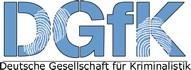 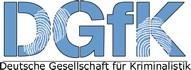 Anmeldung Jahrestagung der Deutschen Gesellschaft für Kriminalistik e. V.„Vernehmungen, Befragungen, Interviews“Ich nehme wie folgt an der Jahrestagung teil*: (bitte entsprechend markieren)
* Eine zusätzliche Übernachtung inkl. Frühstück kann direkt über das Tagungshotel dazu gebucht werden.
** Bitte fügen Sie der Anmeldung eine Immatrikulationsbescheinigung über ein aktuelles Universitäts- oder Hochschulstudium bei.Bitte als E-Mail-Anhang an: tagungsbuero@kriminalistik.infoAnsprechpartner*innen: Jun.-Prof. Dr. Lennart May, Teresa Schneider, Jennifer GaedtIm Teilnahmebeitrag sind folgende Leistungen enthalten:Anmeldung und Vor-Ort-Betreuung (28.-30.9.22)2 Übernachtungen mit Frühstück 2 x Mittagessen (inkl. alkoholfreier Getränke)Kaffeebuffet und Tagungsgetränke2 x Abendessen (Buffet, exkl. Getränke) Anmeldebedingungen für Teilnehmer*innen der 17. JahrestagungProgrammänderungen aus aktuellem Anlass behält sich die DGfK e.V. vor.Anmeldungen werden in der Reihenfolge der Zahlungseingänge berücksichtigt.Bitte überweisen Sie den Teilnahmebeitrag auf das Konto der DGfK e.V.:Die Anmeldung wird erst mit dem rechtzeitigen Eingang des Teilnahmebeitrages auf dem Konto der DGfK e.V. und der Anmeldungsbestätigung durch die DGfKe.V. verbindlich. Bei Nichterscheinen erfolgt keine Kostenerstattung!Für Auskünfte oder Fragen wenden Sie sich bitte an tagungsbuero@kriminalistik.info 
Stichwort: Jahrestagung
Weitere Informationen erhalten Sie unter www.kriminalistik.info
Ich melde mich wie oben markiert für die Jahrestagung 2022 verbindlich an.Der Teilnahmebeitrag wurde von mir auf das Konto der DGfK e.V. überwiesen.(Ort, Datum)(Unterschrift)Mitglied der DGfKMitglied der DGfKXBuchung bis 31.08.22299,00 €Studierende** bis 31.08.22199,00 €Buchung ab 01.09.22349,00 €Studierende** ab 01.09.22249,00 €Tagesticket (29.09.)120,00 €Tagesticket (30.09.)120,00 €Tagesticket Studierende** (29.09.)60,00 €Tagesticket Studierende** (30.09.)60,00 €NichtmitgliederNichtmitgliederXBuchung bis 31.08.22449,00 €Studierende** bis 31.08.22349,00 €Buchung ab 01.09.22499,00 €Studierende** ab 01.09.22399,00 €Tagesticket (29.09.)200,00 €Tagesticket (30.09.)200,00 €Tagesticket Studierende** (29.09.)100,00 €Tagesticket Studierende** (30.09.)100,00 €Bankverbindung:Deutsche Bank NorderstedtIBAN:DE80 2007 0024 0625 5210 00BIC:DEUTDEDBHAMVerwendungszweck:Vorname, Name, Jahrestagung DGfK 2022